国内外海洋热点（第4期）公众微信号：PKU-Ocean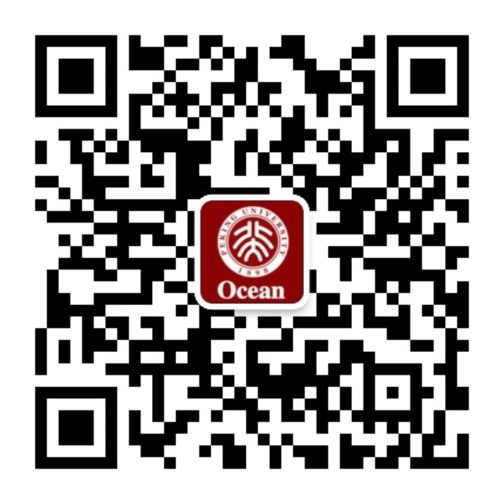 北京大学海洋研究院院办2015年9月25日目录一、国内新闻	31. 国家海洋局与浙江大学签署合作协议 共同组建“浙江大学海洋研究院”	32. 国家海洋局与广西壮族自治区政府签署合作框架协议	33. 中国—东盟博览会在南宁举行	34. 中国极地科学学术年会在上海召开 谋划我国未来十年极地科研计划	45. “向阳红 01”船在武汉下水 技术水平和考察能力达到国际先进水平	46. 福建对填海用海项目实施指标控制	47. 海南省初步划定陆域海洋生态红线	58. 科技部到海南大学考察南海海洋资源可持续利用国家重点实验室筹备工作	59. 青岛海洋国家实验室三大科研平台开建	510. 中国海洋大学行政领导班子副职进行调整	511. 国立台湾海洋大学携手全利能源公司产学合作开发地热能、海洋能	6二、国际新闻	61. 南极冰盖全部融化 化石燃料耗尽将使	62. Potential Collaboration with IALA World-Wide Academy世界海事大学计划与国际航标协会开展合作	63. International Project Tracks Beach Pollution Dynamics斯克里普斯海洋研究所国际项目跟踪海滩污染动态	74. Marine Archaeologists Excavate Greek Antikythera Shipwreck伍兹霍尔研究所海洋考古学家发掘古希腊Antikythera沉船	75. WHOI Takes Delivery of New Research Vessel Neil Armstrong伍兹霍尔研究所科考船Neil Armstrong交付使用	76. US Coast Guard Cutter Healy Makes History美国海岸警备队快艇Healy独立抵达北极，创造历史	87. Endurance test for AWI robot "Tramper" in the deep sea阿尔弗雷德韦格纳极地与海洋研究所水下机器人Tramper成功完成首次深海任务	8三、海洋政策	81．联合国海洋法公约（中英文）	92. 国家海洋局启动编制“十三五”海洋标准化和海洋计量发展规划	93. 我国将推进“一带一路”海上重要战略节点建设	94. 国家能源局提出六大鼓励措施 海上风电发展迎来政策	105. 中共中央国务院印发《生态文明体制改革总体方案》 健全海洋资源开发保护制度	10一、国内新闻1. 国家海洋局与浙江大学签署合作协议 共同组建“浙江大学海洋研究院”http://www.news.zju.edu.cn/news.php?id=42263  201509209月19日下午，国家海洋局与浙江大学在浙大签署合作协议，共同组建“浙江大学海洋研究院”。局校双方将共同努力，打造国家级的海洋工程技术和装备科创平台，服务国家海洋强国发展战略。据了解，研究院设址于浙江舟山，于今年9月9日正式启用的舟山校区（海洋学院），已规划和建设了海洋工程实验楼群和海洋科学实验楼群，新置了海洋工程“四池六槽、一筒一台”等具有国际一流水平的大型实验设备；摘箬山科技示范岛一期14个涵盖海洋信息、海洋能源、海洋工程、海洋资源等领域的上岛项目，已基本建成。2. 国家海洋局与广西壮族自治区政府签署合作框架协议http://www.soa.gov.cn/xw/hyyw_90/201509/t20150920_43147.html 201509189月18日，广西壮族自治区政府与国家海洋局就进一步促进海洋经济发展、加强海洋生态文明建设等进行交流，并共同见证签署了《共同促进广西海洋事业发展 推进广西沿海开发开放合作框架协议》。根据《协议》，国家海洋局与广西壮族自治区将重点围绕共同促进广西建设“一带一路”有机衔接的重要门户、共同打造广西与东盟海洋合作平台、共同推进人才队伍建设、继续支持广西海洋事业发展、共同推进完善海洋管理工作体制机制等五大方面开展深入合作。3. 中国—东盟博览会在南宁举行http://www.coi.gov.cn/news/guonei/201509/t20150921_33368.html  201509219月18日上午9时，第12届中国—东盟博览会和中国—东盟商务与投资峰会在广西南宁开幕，本届盛会以“共建21世纪海上丝绸之路——共创海洋合作美好蓝图”为主题。张高丽提出6项合作倡议：一是进一步增进政治互信，加强中国与东盟国家的战略对接。二是进一步深化经贸合作，共同打造中国—东盟自贸区升级版。三是进一步推进国际产能合作，实现更高水平的互利共赢。四是进一步加强互联互通建设，构筑高效便捷的基础设施网络。五是进一步开展海上合作，构建海洋合作伙伴关系。六是进一步密切人文交流合作，不断巩固睦邻友好基础。附：2015年是“中国-东盟海洋合作年”，中国与泰国、印度尼西亚、马来西亚、柬埔寨、缅甸、文莱、越南、新加坡等东盟国家的海洋合作成果详见国家海洋局专题报道：http://www.soa.gov.cn/xw/ztbd/4. 中国极地科学学术年会在上海召开 谋划我国未来十年极地科研计划http://www.coi.gov.cn/news/guonei/201509/t20150925_33408.html9月24日，以“未来10年的极地研究”为主题的第11届中国极地科学学术年会在上海开幕。中国科学院院士徐冠华等作了题为《全球变化和可持续发展》《深海大洋动力过程观测研究所面临的挑战和机遇》等特邀报告。与会专家学者将分别就极地雪冰与气候变化、极地海洋与海冰、极区大气与空间物理、海洋地质与地球物理、南极天文、极区生态学与生物多样性、极地遥感与大地测量、极地战略研究、极地环境监测与信息集成共享、极地陨石与地质学等话题，结合研究成果进行广泛交流。5. “向阳红 01”船在武汉下水 技术水平和考察能力达到国际先进水平http://www.coi.gov.cn/news/guonei/201509/t20150924_33401.html 201509229月22日，我国装备最先进的海洋科考船之一“向阳红01”船在湖北省武汉市武昌船舶重工集团有限公司码头正式下水。“向阳红01”船隶属于国家海洋局第一海洋研究所，是一艘满足深海海洋科学多学科交叉研究需求的现代化海洋综合科考船，技术水平和考察能力达到国际海洋综合考察船先进水平。该船总长99.8米、型深8.9米、型宽17.8米，设计排水量4800吨，巡航速度12节，续航能力1.5万海里，满足无限航区要求。6. 福建对填海用海项目实施指标控制http://www.coi.gov.cn/news/guonei/201509/t20150924_33400.html  20150924近日，福建省海洋与渔业厅出台《海洋产业用海控制指标办法（试行）》。《办法》明确了海洋产业用海的控制指标、海洋产业用海控制指标的划定方法、控制指标的运用方法3方面的内容，要求申请用海的单位或个人应当明确项目用海各项控制指标值，不符合强制性指标要求的，不予审批项目用海。7. 海南省初步划定陆域海洋生态红线http://www.coi.gov.cn/news/guonei/201509/t20150925_33410.html 20150925日前，海南省有关部门发布消息称，该省有效整合海洋、环保、水务、林业等部门的生态保护红线，已初步划定陆域生态保护红线区域总面积11534.9平方公里，占陆地国土面积的33.6%；海洋生态保护红线总面积约3009.1平方公里，占海南岛近岸海域总面积的12.7%。生态保护红线是分为禁止红线区和限制红线区。在禁止红线区内，原则上不得从事一切形式的开发建设活动；在限制红线区内，严格控制开发强度，禁止工业项目建设、矿产资源开发、房地产建设、规模化养殖等工程项目。8. 科技部到海南大学考察南海海洋资源可持续利用国家重点实验室筹备工作http://www.hainu.edu.cn/stm/vnew/2015921/10432123.shtml#1 20150919省部共建“南海海洋资源可持续利用国家重点实验室”将整合海南大学已有的科研建设和学科资源优势，从海南省社会经济发展和学科建设的需要出发，以南海海洋生物资源、海洋药物、海洋生态环境、海洋工程与材料、海洋信息技术等为研究对象，全面、系统地开展南海海洋工程与资源可持续利用的基础和应用基础研究。同时着眼于建立具有热带特色的南海海洋工程与资源可持续利用理论体系和技术平台，将实验室建成为国内一流的热带海洋学科研究中心，为国家实施“海洋强国”战略提供强有力的科技支撑。9. 青岛海洋国家实验室三大科研平台开建 http://www.coi.gov.cn/news/guonei/201509/t20150921_33369.html  20150921隶属于青岛海洋国家实验室的科学考察船队及其基础条件公共平台、海洋创新药物筛选与评价平台、高性能科学计算与系统仿真平台已全部进入建设阶段。10. 中国海洋大学行政领导班子副职进行调整http://xinwen.ouc.edu.cn/Article/Class3/xwlb/2015/09/21/73650.html 20150921教育部任命李巍然、闫菊、李华军、陈锐、吴立新为中国海洋大学副校长，免去董双林的中国海洋大学副校长职务。11. 国立台湾海洋大学携手全利能源公司产学合作开发地热能、海洋能http://blog.ntou.edu.tw/oceannews/2015/09/post_768.html 20150904国立台湾海洋大学4日与全利能源产业股份有限公司签署禅学技术交流合作意向书，共同发展台湾深层地热发电及海洋能发电等再生能源及相关之后端产业与研究教学。二、国际新闻1. 南极冰盖全部融化 化石燃料耗尽将使http://www.coi.gov.cn/news/guoji/201509/t20150922_33382.html 2015-09-22           著名期刊《科学进展》杂志近日刊登研究报告称，如果人类用尽煤、石油等化石燃料，那么整个南极冰盖将会融化，海平面将上升超过50米，地球数十亿人将会面临家园被淹的命运。德国波茨坦气候影响研究所、本次研究负责人理查德·温克尔曼说：“这是第一次研究显示化石燃料的燃烧将会融化南极洲。虽然融化不会在一夜之间发生，但人类的行为正在改变地球的面貌，并将在未来持续改变下去。如果我们要避免南极融化，必须保留煤炭、天然气和石油在地下。”2. Potential Collaboration with IALA World-Wide Academy世界海事大学计划与国际航标协会开展合作Ftp://gapu.f3322.org   20150917On 17 September, WMU welcomed Mr. Jean-Charles LeClair, Dean of the IALA World-Wide Academy, International Association of Marine Aids to Navigation and Lighthouse Authorities (IALA). The purpose of the visit was to discuss potential opportunities for collaboration in the areas of safety of navigation education and capacity building training. Discussions with WMU President, Dr. Cleopatra Doumbia-Henry, included a potential partnership regarding an aid to navigation model course delivery as well as E-learning outreach collaboration. 3. International Project Tracks Beach Pollution Dynamics斯克里普斯海洋研究所国际项目跟踪海滩污染动态https://scripps.ucsd.edu/news/international-project-tracks-beach-pollution-dynamics  In an ambitious binational effort to investigate how pollution and other contaminants travel across and along beach waters, scientists from both sides of the border are leading a novel experiment at Imperial Beach and Coronado (south of San Diego), Calif., and Tijuana, Mexico. During the Cross Surfzone/Inner-shelf Dye Exchange (CSIDE) project, from Sept. 22 to Oct. 17, researchers will perform three experiments releasing non-toxic bright pink fluorescent dye into beach waters and track its movements along the coast some 10-20 kilometers (6.2-12.4 miles) for nearly 36 hours. 4. Marine Archaeologists Excavate Greek Antikythera Shipwreck伍兹霍尔研究所海洋考古学家发掘古希腊Antikythera沉船http://www.whoi.edu/news-release/antikythera-shipwreck-excavation   20150924Archaeologists excavating the famous ancient Greek shipwreck that yielded the Antikythera mechanism have recovered more than 50 items including a bronze armrest (possibly part of a throne), remains of a bone flute, fine glassware, luxury ceramics, a pawn from an ancient board game, and several elements of the ship itself.  The shipwreck dates to circa 65 B.C., and was discovered by Greek sponge fishermen in 1900 off the southwestern Aegean island of Antikythera. The 2015 expedition is part of a long-term research program at the site, which began in 2014. It was the first scientific excavation of the wreck, and launched the first comprehensive study of all of its artifacts. 5. WHOI Takes Delivery of New Research Vessel Neil Armstrong伍兹霍尔研究所科考船Neil Armstrong交付使用http://www.whoi.edu/news-release/armstrong-delivery  20150924Following completion of successful acceptance trials, the nation’s newest research vessel, the Neil Armstrong, was officially turned over by the U.S. Navy on September 23 to the WHOI, which will operate the vessel as part of the national academic fleet.The new ship is 238 feet long and can undertake missions of up to 40 days. It is expected to undergo a series of shakedown and science verification cruises starting in February and March 2016. “Our partnership with the US Navy, in particular our mission sponsor, the Office of Naval Research, is also reinforced today. The Navy has supported basic oceanographic research for decades and, with the investment in the Armstrong, will continue to do so for decades to come. WHOI is proud to have been selected by ONR to be the vessel operator.”6. US Coast Guard Cutter Healy Makes History美国海岸警备队快艇Healy独立抵达北极，创造历史http://maritime-executive.com/article/us-coast-guard-cutter-reaches-north-pole   20150905The crew of U.S. Coast Guard Cutter Healy and the Geotraces science team had their portrait taken at the North Pole on September 7. Healy reached the pole on September 5, becoming the first U.S. surface vessel to do so unaccompanied. 7. Endurance test for AWI robot "Tramper" in the deep sea阿尔弗雷德韦格纳极地与海洋研究所水下机器人Tramper成功完成首次深海任务http://www.awi.de/nc/en/about-us/service/press/press-release/erste-autonome-fahrten-des-roboters-tramper-in-der-tiefsee.html 20150916During their latest expedition on board the research vessel Sonne (So 242-2), researchers and engineers from the Alfred Wegener Institute (AWI) successfully used the autonomous AWI robot, Tramper, for the first time on a deep-sea mission. The continuous-track vehicle’s first demo missions took place at a depth of about 4,150 metres in an area of the subtropical Southeast Pacific around 850 km off the coast of Peru.三、海洋政策1．联合国海洋法公约（中英文）http://www.un.org/zh/law/sea/los/index.shtml 联合国海洋法公约（United Nations Convention on the Law of the Sea）指联合国曾召开的三次海洋法会议，以及1982年第三次会议所决议的海洋法公约（LOS）。在中文语境中，“海洋法公约”一般是指1982年的决议条文。此公约对内水、领海、临接海域、大陆架、专属经济区（亦称"排他性经济海域"简称:EEZ）、公海等重要概念做了界定。对当前全球各处的领海主权争端、海上天然资源管理、污染处理等具有重要的指导和裁决作用。2. 国家海洋局启动编制“十三五”海洋标准化和海洋计量发展规划http://www.coi.gov.cn/news/guonei/201509/t20150924_33399.html 201509229月22日，国家海洋局在京召开的“促进质量提升建设海洋强国”主题研讨会，《全国海洋标准化“十三五”发展规划》和《全国海洋计量“十三五”发展规划》编制工作现已正式启动，明年将正式对外发布。据悉，《全国海洋标准化“十三五”发展规划》拟提出到2020年基本建成支撑国家治理体系和实现依法治海能力现代化的海洋标准化体系，形成从国家到地方上下结合的海洋标准化新局面的总目标。《全国海洋计量“十三五”发展规划》拟提出到2020年海洋量传溯源体系更加完善，计量检测服务能力大力提升，攻克若干海洋计量检测领域关键共性技术难题，形成一批先进新型的海洋计量标准装置等。3. 我国将推进“一带一路”海上重要战略节点建设http://www.coi.gov.cn/news/guonei/201509/t20150925_33409.html  20150925国家发改委有关负责人日前表示，“一带一路”的顶层设计已经完成，下一步将扎实推进建设六大经济合作走廊和若干海上重要战略节点。该负责人介绍，这六大经济合作走廊具体包括：中蒙俄、新亚欧大陆桥、中国—中亚—西亚、中国—中南半岛、中巴、孟中印缅等。六大国际经济走廊的建设要根据不同情况有所侧重，建设中国—中亚—西亚经济走廊，要加强与伊朗、土耳其等走廊关键国家的合作，积极参与推进土耳其东西高铁等走廊关键线路的建设和运营，推动建立共同建设、共担风险、共享收益的合作机制。建设中国—中南半岛经济走廊，要加强与泰国、柬埔寨的合作，海陆并举，推动走廊建设。在海上战略节点建设方面，未来我国将采取企业投资、参股、长期租赁等方式，将瓜达尔港等一批条件优良的港口建设成为集经济开发、贸易合作、工业生产等于一体的综合保障基地。4. 国家能源局提出六大鼓励措施 海上风电发展迎来政策http://www.coi.gov.cn/news/guonei/201509/t20150923_33398.html  201509219月21日，国家能源局出台6项措施，鼓励海上风电发展，海上风电产业迎来重大利好。这6项措施具体包括：一是沿海各省级能源主管部门要系统分析建设方案落实中遇到的困难和问题，提出切实可行的解决措施和进度计划。二是鼓励省级能源主管部门向省区市政府建议，并积极协调财政、价格等部门，在国家价格主管部门确定的海上风电上网电价基础上研究出台本地区的配套补贴政策，提高项目的收益水平和海上风电的市场竞争力。三是各省级能源主管部门要简化审批流程和管理程序，建立部门间的统筹协调机制，帮助企业协调落实项目建设的用海场址等问题，促进具备条件的项目尽早开工建设。四是电网企业要积极做好列入海上风电开发建设方案项目的配套电网建设工作，落实电力消纳市场。五是各项目投资主体应加快内部管理流程和决策程序，着力推动项目进展，同时，各项目投资主体之间要加强信息沟通和技术交流，共享技术进步成果和建设管理经验。六是各项目投资主体要按月向国家可再生能源信息管理中心报送项目建设信息。5. 中共中央国务院印发《生态文明体制改革总体方案》 健全海洋资源开发保护制度http://www.coi.gov.cn/news/guonei/201509/t20150923_33397.html   20150923日前，中央中央、国务院印发《生态文明体制改革总体方案》，在海洋生态文明建设方面，《方案》提出，要健全海洋资源开发保护制度，实施海洋主体功能区制度，确定近海海域海岛主体功能，引导、控制和规范各类用海用岛行为。实行围填海总量控制制度，对围填海面积实行约束性指标管理。建立自然岸线保有率控制制度。完善海洋渔业资源总量管理制度，严格执行休渔禁渔制度，推行近海捕捞限额管理，控制近海和滩涂养殖规模。健全海洋督察制度等。根据《方案》，我国将继续完善海域海岛有偿使用制度，建立海域、无居民海岛使用金征收标准调整机制。建立健全海域、无居民海岛使用权招拍挂出让制度。同时，建立陆海统筹的污染防治机制和重点海域污染物排海总量控制制度。逐步建立全国碳排放总量控制制度和分解落实机制，建立增加森林、草原、湿地、海洋碳汇的有效机制，加强应对气候变化国际合作。《方案》提出，到2020年，我国将逐步构建起由自然资源资产产权制度、国土空间开发保护制度、空间规划体系、资源总量管理和全面节约制度、资源有偿使用和生态补偿制度、环境治理体系、环境治理和生态保护市场体系、生态文明绩效评价考核和责任追究制度等8项制度构成的产权清晰、多元参与、激励约束并重、系统完整的生态文明制度体系，推进生态文明领域国家治理体系和治理能力现代化。